TESTING CENTER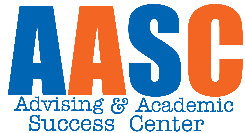 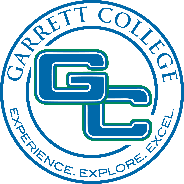 SERVICES REQUEST FORMName of Person Completing This Form: Date of Request: General Information:Name of Student(s): Course Name/No.: First day to make test available: Last day to make test available: Reason for Testing Center Services: 	Online class	504 Accommodation: I have received official notification from the ADA/504 Coordinator regarding Testing Center accommodation for the student(s) listed above.  The Testing Center will verify specific testing accommodations with the ADA/504 Coordinator.  	Make-up test (to be used only when all other options have been exhausted)	Respondus LockDown Browser	Other:  Test Information: Time Limit (will assume 1.5 hours if time limit is not indicated):	Please check all items that apply to this test: Open BookScrap Paper Allowed	Computer-based TestNotes Allowed	Breaks PermittedPen/Pencil Test		Calculator AllowedDictionary Allowed	Blackboard TestOther (please specify): 	Special instructions for administering the test (blackboard passwords, multiple attempts, limited attempts, etc.): Additional Information: PLEASE RETURN THIS FORM AND ALL REQUIRED TESTING MATERIALS BY EMAIL to:testingcenter@garrettcollege.edu EMAILS SENT TO THIS ADDRESS ARE DELIVERED TO:Nick Pratt, Advising & Academic Success Center/Disability Support ServicesAshley Ruby, Director of the Advising & Academic Success Center